 Пояснительная записка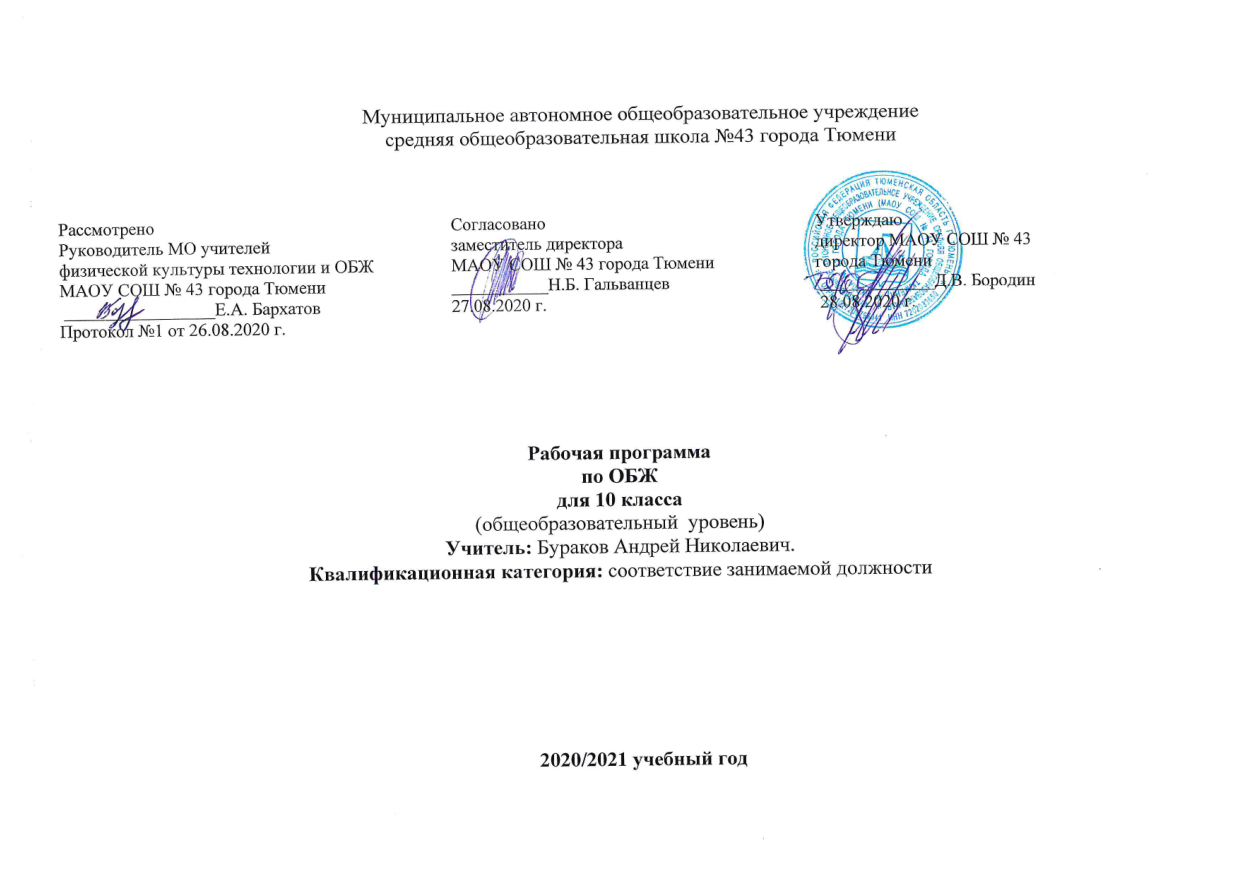 Занятия по предмету «Основы безопасности жизнедеятельности» в 10-х классах проводятся в соответствии с требованиями стандарта основного общего образования по основам безопасности жизнедеятельности в I-XI классов, авторы Смирнов А.Т., Хренников Б.О. и другие. В соответствии с федеральным компонентом Государственного стандарта среднего общего образования. Изучение основ безопасности жизнедеятельности в 10 классе направлено на достижение следующих целей: - воспитание у обучаемых ответственности за личную безопасность, безопасность общества и государства; ответственного отношения к личному здоровью как индивидуальной и общественной ценности;   ответственного  отношения   к  сохранению  окружающей  природной среды как основы в обеспечении безопасности жизнедеятельности личности, общества и государства; - развитие духовных и физических качеств личности, обеспечивающих безопасное поведение человека в условиях опасных и чрезвычайных ситуаций природного, техногенного и Социального характера;   потребности   вести   здоровый   образ   жизни;    необходимых моральных, физических и психологических  качеств для  выполнения  конституционного долга и обязанности гражданина России по защите Отечества; - освоение знаний: о безопасном поведении человека в опасных и чрезвычайных ситуациях природного, техногенного и социального характера; о здоровье и здоровом образе жизни; о государственной системе защиты населения от опасных и чрезвычайных ситуаций мирного  и военного времени; об обязанностях граждан по защите государства; - формирование умений: оценки ситуаций, опасных для жизни и здоровья; безопасного поведения в опасных и чрезвычайных ситуациях;- использования средств индивидуальной и коллективной защиты; -оказания первой медицинской помощи при неотложных состояниях. Задачи: – дать учащимся специальные знания, умения и навыки выживания в различных жизненных ситуациях, в том числе самых неблагоприятных; – научить правильно действовать в случаях природных и техногенных катастроф; – научить адекватно действовать в условиях острых социальных, социально-политических и военных конфликтов, внутренней готовности к деятельности в экстремальных условиях. – воспитывать патриотические чувства. Общая характеристика предмета «Основы безопасности жизнедеятельности».  Содержание курса «Основы безопасности жизнедеятельности» основано на положениях федеральных законов Российской Федерации и других нормативно-правовых актов в области безопасности личности, общества и государства:  Стратегия национальной безопасности Российской Федерации до 2020 г.  (утверждена Указом Президента РФ от 12 мая 2009 г. №537);  Стратегия  государственной антинаркотической политики Российской Федерации  до 2020 г. (утверждена Указом Президента РФ от 9 июня  2010 г. №690);  ФЗ   N 68  «О защите населения и территорий от чрезвычайных ситуаций  природного и техногенного характера» от 21 декабря 1994 года;  ФЗ  N 2397-1 «Об охране окружающей  природной среды» от 21 февраля 1992 года;  ФЗ  N 69 «О пожарной безопасности» от 21 декабря 1994 года;   ФЗ № 28 «О гражданской обороне»  от 12 февраля 1998 года;  Требования к результатам освоения основной образовательной программы  основного общего образования, представленной в федеральном государственном  стандарте общего образования второго поколения. За основу проектирования структуры и содержания  программы принят модульный  принцип ее построения и комплексный подход к наполнению содержания для  формирования у  обучающихся современного уровня культуры безопасности жизнедеятельности, индивидуальной системы здорового образа жизни и антитеррористического поведения. Модульный принцип позволяет:  -эффективнее организовать учебно-воспитательный процесс при изучении тематики  ОБЖ; - структурировать содержание программы при изучении предмета в 10-11  классах. Структура предмета «Основы безопасности жизнедеятельности» при модульном построении содержания образования включает в себя три учебных модуля.  Учебно-тематическое планирование по основам безопасности жизнедеятельностиКласс 10 А, Б, В.Учитель Бураков Андрей Николаевич.Количество часов:- всего 34 часа;- в неделю 1 час.Плановых контрольных уроков - 1 ч.;Планирование составлено на основе Основы безопасности жизнедеятельности. Комплексная учебная программа для 10-11-х классов общеобразовательных учреждений. Авторы: А.Т.Смирнов, Б.О.Хренников. М., Просвещение, 2016 г.Учебник Основы безопасности жизнедеятельности: 10-й кл.: учебник для общеобразовательных учреждений / А.Т.Смирнов, Б.О.Хренников – М.: Просвещение, 2016.Место предмета «Основы безопасности жизни деятельности» в учебном плане. Для реализации содержания, учебных целей и задач предмета «Основы безопасности жизнедеятельности» в 10 классе в программе предусмотрены 34 часа на год (по одному часу в неделю). Этот объём для учебного предмета «Основы безопасности жизнедеятельности» определён на базовом уровне. Кроме того, после окончания занятий в 10 классе предусмотрено проведение с обучающимися (гражданами мужского пола, не имеющими освобождения по состоянию здоровья) учебных сборов в течение 5 дней (35 часов) В соответствии с положениями нормативно-правовых актов Российской Федерации в области подготовки граждан к военной службе раздел 7 «Основы военной службы» изучается в образовательном порядке только с обучающимися – гражданами мужского пола. Подготовка обучающихся – граждан женского пола по основам военной службы может осуществляться только в добровольном порядке, с ними в это время в обязательном порядке проводятся занятия по углублённому изучению основ медицинских знаний.  Содержание учебного предмета «Основы безопасности жизнедеятельности» Раздел I. Безопасность и защита человека в опасных и чрезвычайных ситуациях. Разбор наиболее возможных причин попадания человека в условия вынужденного автономного существования, меры профилактики и подготовки к безопасному поведению в условиях автономного существования. Отработка правил ориентирования на местности, движения по азимуту, правил обеспечения водой и питанием Оборудование временного жилища, добыча огня. Обсуждение с обучающимися наиболее возможных ситуаций при встрече с насильниками и хулиганами на улице, в общественном транспорте, в общественном месте, в подъезде дома, в лифте. Правила безопасного поведения в местах с повышенной криминогенной опасностью на рынке, на стадионе, на вокзале и др. Особенности уголовной ответственности и наказания несовершеннолетних. Виды наказаний, назначаемых несовершеннолетним. Хулиганство и вандализм, общие понятия. Виды хулиганских действий (грубое нарушение общественного порядка, повреждение чужого имущества). Уголовная ответственность за хулиганские действия и вандализм. Краткая характеристика наиболее вероятных для данной местности и района проживания чрезвычайных ситуаций природного и техногенного характера. Отработка правил поведения при получении сигнала о чрезвычайной ситуации и одного из возможных вариантов, предусмотренных планом образовательного учреждения (укрытие в защитных сооружениях, эвакуация и др.) РСЧС, история ее создания, предназначение, структура, задачи, решаемые по защите населения от чрезвычайных ситуаций. Правила и обязанности граждан в области защиты от чрезвычайных ситуаций.  Положения Конституции РФ, гарантирующие свободы человека и гражданина. Основные законы Российской Федерации, положения которых направлены на обеспечение безопасности Граждан (Федеральный закон "О защите населения и территорий от чрезвычайных ситуаций природного и техногенного характера".  Закон РФ "О безопасности». Федеральные законы: "О пожарной безопасности", "О безопасности дорожного движения», «Об обороне», «О гражданской обороне" и др.)  Краткое содержание законов, основные права и обязанности граждан. Гражданская оборона - составная часть обороноспособности страны. Гражданская оборона, история ее создания, предназначение и задачи по обеспечению защиты населения от опасностей, возникающих при ведении боевых действий или вследствие этих действий Организация управления гражданской обороной Структура управления и органы управления гражданской обороной. Современные средства поражения, их поражающие факторы, мероприятия по защите населения. Ядерное оружие, поражающие факторы ядерного взрыва Химическое оружие, классификация отравляющих веществ (0В) по предназначению и воздействию на организм. Бактериологическое (биологическое) оружие Современные обычные средства поражения, их поражающие факторы Мероприятия,                                                           проводимые по защите населения от современных средств поражения Система оповещения населения о чрезвычайных ситуациях Порядок подачи сигнала "Внимание всем'" Передача речевой информации о чрезвычайной ситуации, примерное ее содержание, действие населения по сигналам оповещения о чрезвычайных ситуациях Защитные сооружения гражданской обороны Основное предназначение защитных сооружений гражданской обороны Виды защитных сооружений Правила поведения в защитных сооружениях (занятие целесообразно проводить в имеющихся защитных сооружениях) Основные средства защиты органов дыхания и правила их использования Средства защиты кожи Медицинские средства защиты и профилактики. Отработать порядок получения и пользования средствами индивидуальной защиты. Организация и основное содержание аварийно-спасательных работ. организация санитарной обработки людей после пребывания их в зонах заражения.  Организация гражданской обороны в общеобразовательном учреждении, ее предназначение План гражданской обороны образовательного учреждения Обязанности обучаемых. Раздел II. Основы медицинских знаний и здорового образа жизни.  Основы медицинских знаний и профилактика инфекционных заболеваний. Здоровье человека, общие понятия и определения. Здоровье индивидуальное и общественное. Здоровье духовное и физическое. Основные критерии здоровья. Влияние окружающей среды на здоровье человека в процессе жизнедеятельности. Необходимость сохранения и укрепления здоровья - социальная потребность общества. Инфекционные заболевания, причины их возникновения, механизм передачи инфекций Классификация инфекционных заболеваний. Понятие об иммунитете, экстренной и специфической профилактике. Наиболее характерные инфекционные заболевания, механизм передачи инфекции Профилактика наиболее часто встречающихся инфекционных заболеваний. . Основы здорового образа жизни. Здоровый образ жизни - индивидуальная система поведения человека, направленная на сохранение и укрепление здоровья. Общие понятия о режиме жизнедеятельности и его значение для здоровья человека. Пути обеспечения высокого уровня работоспособности Основные элементы жизнедеятельности человека (умственная и физическая нагрузка, активный отдых, сои, питание и др), рациональное сочетание элементов жизнедеятельности, обеспечивающих высокий уровень жизни Значение правильного режима труда и отдыха для гармоничного развития человека, его физических и духовных качеств. Основные понятия о биологических ритмах организма. Влияние биологических ритмов на уровень жизнедеятельности человека. Учет влияния биоритмов при распределении нагрузок в процессе жизнедеятельности для повышения уровня работоспособности.  Значение двигательной активности для здоровья человека в процессе его жизнедеятельности. Необходимость выработки привычек к систематическим занятиям физической культурой для обеспечения высокого уровня работоспособности и здорового долголетия. Физиологические особенности влияния закаливающих процедур на организм человека и укрепление его здоровья. Правила использования факторов окружающей природной среды для закаливания. Необходимость выработки привычек к систематическому выполнению закаливающих процедур. Вредные привычки (употребление алкоголя, курение, употребление наркотиков) и социальные последствия вредных привычек. Алкоголь, влияние алкоголя на здоровье и поведение человека, социальные последствия употребления алкоголя, снижение умственной и физической работоспособности. Курение и его влияние на состояние здоровья Табачный дым и его составные части Влияние курения на нервную систему, сердечно-сосудистую систему Пассивное курение и его влияние на здоровье Наркотики Наркомания и токсикомания, общие понятия и определения Социальные последствия пристрастия к наркотикам Профилактика наркомании, чистота и культура в быту. Раздел III. Основы военной службы.  Вооруженные Силы Российской Федерации - защитники нашего Отечества. Организация вооруженных сил Московского государства в Х1УХУ веках. Военная реформа Ивана Грозного в середине XIV века. Военная реформа Петра 1, создание регулярной армии, ее особенности Военные реформы в России во второй половине XIX века, создание массовой армии Создание Советских Вооруженных Сил, их структура и предназначение. Вооруженные Силы Российской Федерации, основные предпосылки проведения военной реформы. Организационная структура Вооруженных Сил, виды Вооруженных Сил и рода войск. Ракетные войска стратегического назначения, их предназначение, обеспечение высокого уровня боеготовности. Сухопутные войска, история создания, предназначение, рода войск, входящие в Сухопутные войска. Военно-воздушные Силы, история создания, предназначение, рода авиации Войска ПВО, история создания, предназначения, решаемые задачи. Включение ПВО в состав ВВС. Военно-морской Флот, история создания, предназначение. Вооруженные Силы Российской Федерации - государственная военная организация, составляющая основу обороны страны. Руководство и управление Вооруженными Силами Реформа Вооруженных Сил России, ее этапы и их основные содержания. Пограничные войска Федеральной пограничной службы Российской Федерации, внутренние войска Министерства внутренний дел Российской Федерации, Железнодорожные войска Российской Федерации, войска Федерального агентства правительственной связи и информации при Президенте Российской Федерации, войска гражданской обороны, их состав и предназначение. Боевые традиции Вооруженных Сил России. Символы воинской чести.  Патриотизм и верность воинскому долгу - основные качества защитника Отечества. Патриотизм - духовно-нравственная основа личности военнослужащего - защитника Отечества, источник духовных сил воина. Преданность своему Отечеству, любовь к Родине, стремление служить ее интересам, защищать от врагов - основное содержание патриотизма. Воинский долг - обязанность Отечеству по его вооруженной защите. Основные составляющие личности военнослужащего - защитника Отечества, способного с честью и достоинством выполнить воинский долг. Дни воинской славы России - дни славных побед, сыгравшие решающую роль в истории России. Основные формы увековечивания памяти российских воинов, отличившихся в сражениях, связанных с днями воинской славы России.  Особенности воинского коллектива, значение войскового товарищества в боевых условиях и повседневной жизни частей и подразделений. Войсковое товарищество - боевая традиция российской армии и флота вручения Боевого Знамени воинской части. Порядок вручения личному составу вооружения и военной техники. Порядок проводов военнослужащих, уволенных в запас или отставку. Содержание учебного предмета ««Основы безопасности жизнедеятельности»» способствует дальнейшему формированию ИКТ- компетентности обучающихся (отражено в календарно-тематическом планировании) и освоению стратегий смыслового чтения и работы с текстом. Реализуемые приоритетные элементы программы развития смыслового чтения:1.Умение работать с уваливающимся и постоянно обновляющимся информационным потоком в разных областях знаний,2.Умение выражать свои мысли (устно и письменно) ясно, уверенно, конкретно в отношении к окружающим,3.Умение вырабатывать собственное мнение на основе осмысления различного опыта, идей и представлений,4.Умение решать проблемы, способность самостоятельно заниматься своим обучением (академическая мобильность)5.Умение сотрудничать и работать в группе, способность выстраивать конструктивные взаимоотношения с другими людьми.В структуру рабочей программы включена система учёта и контроля планируемых (метапредметных и предметных) результатов. Основными формами контроля являются: проверка знаний, умений позволяет обеспечить непрерывную обратную связь между педагогом и учеником, с тем чтобы обеспечить постоянную коррекцию знаний и умений учащихся, а при необходимости и процесса обучения. В ходе контроля учащиеся систематизируют изученный материал, выявляют и устраняют пробелы в знаниях. Контроль приучает учащихся к систематическому учебному труду, прививает им навыки самостоятельности, повышает чувство ответственности за выполненную работу, стимулирует формирование познавательного интереса.Виды контроля:-предварительный;-текущий;-тематический;-поэтапный;-итоговый;-заключительный.Принципы осуществления контроля:всесторонность – охватывать всю программу предмета ОБЖ и проходить в полном объеме;объективность – исключить предвзятость и субъективизм оценочной деятельности учителя;системность – проводится постоянно и в органической связи с процессом обучения;наглядность и гласность – результаты контроля объявляются и обсуждаются с целью выявления способов преодоления недостатков;индивидуальность – осуществление контроля за каждым учеником, не допуская подмены результатов учебы одного результатами работы коллектива или наоборот;дифференцированность;разнообразие – вариативность использования разных методов и форм контроля;единство требований – однообразие в подходах осуществления контроля со стороны всего педагогического коллектива.Наиболее частыми формами проверки знаний являются:- вопросы для текущего контроля;- тесты;- проверочные работы;- контрольные работы;- зачеты и экзамены.Выставленная учащемуся оценка (отметка) должна быть справедливой и объективной. Завышенная оценка часто порождает чувство самоуверенности и снижает желание трудится. Заниженная оценка вызывает у ребенка чувство досады, обиды, конфликт с учителем и нежелание учиться.При выставлении оценки преподаватель должен учитывать:объем знаний ученика по теме, разделу, предмету;правильность и прочность овладения навыками и умениями;количество и характер ошибок;последовательность в изложении материала, самостоятельность, уверенность при анализе и выводах.Важной обязанностью преподавателя ОБЖ является проверка практических навыков учащихся. На основании этих проверок преподаватель получает четкое представление об уровне навыков и умений ученика.Оценка практических навыков учащихся позволяет выявить учащихся, правильно выполняющих задания и тех, у кого возникли затруднения, чтобы организовать с ними дополнительные занятия.Во время практических занятий должна быть постоянная обратная связь ученика и преподавателя, который следит за работой и помогает им сосредоточить внимание на отработке практических навыков в рамках изучаемой темы. Проверку практических навыков можно проводить как индивидуально, так и по группам.Критерии оценки знаний учащихсяУстный опросОценка «5» ставится в случае:1. Знания, понимания, глубины усвоения обучающимся всего объёма программного материала.2. Умения выделять главные положения в изученном материале, на основании фактов и примеров обобщать, делать выводы, устанавливать меж предметные и внутри предметные связи, творчески применяет полученные знания в незнакомой ситуации.3. Отсутствие ошибок и недочётов при воспроизведении изученного материала, при устных ответах устранение отдельных неточностей с помощью дополнительных вопросов учителя, соблюдение культуры письменной и устной речи, правил оформления письменных работ.Оценка «4»:1. Знание всего изученного программного материала.2. Умение выделять главные положения в изученном материале, на основании фактов и примеров обобщать, делать выводы, устанавливать внутри предметные связи, применять полученные знания на практике.3. Незначительные (негрубые) ошибки и недочёты при воспроизведении изученного материала, соблюдение основных правил культуры письменной и устной речи, правил оформления письменных работ.Оценка «3»:1. Знание и усвоение материала на уровне минимальных требований программы, затруднение при самостоятельном воспроизведении, необходимость незначительной помощи преподавателя.2. Умение работать на уровне воспроизведения, затруднения при ответах на видоизменённые вопросы.3. Наличие грубой ошибки, нескольких негрубых при воспроизведении изученного материала, незначительное несоблюдение основных правил культуры письменной и устной речи, правил оформления письменных работ.Оценка «2»:1. Знание и усвоение материала на уровне ниже минимальных требований программы, отдельные представления об изученном материале.2. Отсутствие умений работать на уровне воспроизведения, затруднения при ответах настандартные вопросы.Наличие нескольких грубых ошибок, большого числа негрубых при воспроизведенииизученного материала, значительное несоблюдение основных правил культуры письменной и устной речи, правил оформления письменных работ.Критерии выставления оценки при написании теста- правильный ответ – 1 балл;- отсутствие ответа или неправильный ответ – 0 баллов«5» - 90% выполненного задания«4» - 75%«3» - 50%«2» - меньше 50% выполненного задания.Календарно-тематическое планирование №Раздела,урокаДатаДатаДатаДатаДатаДатаТема урокаТема урокаТема урокаТема урокаКол-во часовТип урока Вид контроля,ЕГЭ,ИКТПланируемые результатыПланируемые результатыДомашнее заданиеДомашнее задание№Раздела,урокаПланПланПланПланФактФактТема урокаТема урокаТема урокаТема урокаКол-во часовТип урока Вид контроля,ЕГЭ,ИКТПланируемые результатыПланируемые результатыДомашнее заданиеДомашнее заданиеРаздел 1: Основы комплексной безопасности. (4 ч.)Обеспечение личной безопасности в повседневной жизни (4 ч)Раздел 1: Основы комплексной безопасности. (4 ч.)Обеспечение личной безопасности в повседневной жизни (4 ч)Раздел 1: Основы комплексной безопасности. (4 ч.)Обеспечение личной безопасности в повседневной жизни (4 ч)Раздел 1: Основы комплексной безопасности. (4 ч.)Обеспечение личной безопасности в повседневной жизни (4 ч)Раздел 1: Основы комплексной безопасности. (4 ч.)Обеспечение личной безопасности в повседневной жизни (4 ч)Раздел 1: Основы комплексной безопасности. (4 ч.)Обеспечение личной безопасности в повседневной жизни (4 ч)Раздел 1: Основы комплексной безопасности. (4 ч.)Обеспечение личной безопасности в повседневной жизни (4 ч)Раздел 1: Основы комплексной безопасности. (4 ч.)Обеспечение личной безопасности в повседневной жизни (4 ч)Раздел 1: Основы комплексной безопасности. (4 ч.)Обеспечение личной безопасности в повседневной жизни (4 ч)Раздел 1: Основы комплексной безопасности. (4 ч.)Обеспечение личной безопасности в повседневной жизни (4 ч)Раздел 1: Основы комплексной безопасности. (4 ч.)Обеспечение личной безопасности в повседневной жизни (4 ч)Раздел 1: Основы комплексной безопасности. (4 ч.)Обеспечение личной безопасности в повседневной жизни (4 ч)Раздел 1: Основы комплексной безопасности. (4 ч.)Обеспечение личной безопасности в повседневной жизни (4 ч)Раздел 1: Основы комплексной безопасности. (4 ч.)Обеспечение личной безопасности в повседневной жизни (4 ч)Раздел 1: Основы комплексной безопасности. (4 ч.)Обеспечение личной безопасности в повседневной жизни (4 ч)Раздел 1: Основы комплексной безопасности. (4 ч.)Обеспечение личной безопасности в повседневной жизни (4 ч)Раздел 1: Основы комплексной безопасности. (4 ч.)Обеспечение личной безопасности в повседневной жизни (4 ч)11Автономное пребывание человека в природной среде.Автономное пребывание человека в природной среде.Автономное пребывание человека в природной среде.Автономное пребывание человека в природной среде.1Урок изучения и первичного закрепления новых знанийЗнать возможные причины попадания человека в условия автономного существования, меры профилактики. Первоочередные действия потерпевших бедствие.Знать возможные причины попадания человека в условия автономного существования, меры профилактики. Первоочередные действия потерпевших бедствие.Знать возможные причины попадания человека в условия автономного существования, меры профилактики. Первоочередные действия потерпевших бедствие.§ 1 воп 1-3зад. с.822Практическая подготовка к автономному существованию в природной среде.Практическая подготовка к автономному существованию в природной среде.Практическая подготовка к автономному существованию в природной среде.Практическая подготовка к автономному существованию в природной среде.1ИзучениеНовых знаний. Фронтальный опрос по теме урокаЗнать правил ориентирования, движения по азимуту, обеспечения водой и питанием. Оборудование временного жилища, добыча огня.Знать правил ориентирования, движения по азимуту, обеспечения водой и питанием. Оборудование временного жилища, добыча огня.Знать правил ориентирования, движения по азимуту, обеспечения водой и питанием. Оборудование временного жилища, добыча огня.§ 2зад.4,5 с.1433Обеспечение личной безопасности на дорогах.Обеспечение личной безопасности на дорогах.Обеспечение личной безопасности на дорогах.Обеспечение личной безопасности на дорогах.1Комбинированный урок. Фронтальный опрос по теме урока. Знать основные причины ДТП. Роль «человеческого фактора» в возникновении ДТП. Правила безопасного поведения на дорогах пешеходов и пассажиров. Общие обязанности водителя. Уровень культуры водителя и безопасность на дорогах. Уголовная ответственность за хулиганские действия и вандализмЗнать основные причины ДТП. Роль «человеческого фактора» в возникновении ДТП. Правила безопасного поведения на дорогах пешеходов и пассажиров. Общие обязанности водителя. Уровень культуры водителя и безопасность на дорогах. Уголовная ответственность за хулиганские действия и вандализмЗнать основные причины ДТП. Роль «человеческого фактора» в возникновении ДТП. Правила безопасного поведения на дорогах пешеходов и пассажиров. Общие обязанности водителя. Уровень культуры водителя и безопасность на дорогах. Уголовная ответственность за хулиганские действия и вандализмПДД§ 3 воп. 1-4зад.1, 344Обеспечение личной безопасности в криминогенных ситуациях.Обеспечение личной безопасности в криминогенных ситуациях.Обеспечение личной безопасности в криминогенных ситуациях.Обеспечение личной безопасности в криминогенных ситуациях.1Комбинированный урок. Фронтальный опрос по теме урокаОбсуждение возможных ситуаций на улице, в общественных местах, на массовом мероприятии, в транспорте, подъезде дома, лифте.Обсуждение возможных ситуаций на улице, в общественных местах, на массовом мероприятии, в транспорте, подъезде дома, лифте.Обсуждение возможных ситуаций на улице, в общественных местах, на массовом мероприятии, в транспорте, подъезде дома, лифте.§ 4зад.1-3с.24-25Личная безопасность в условиях чрезвычайных ситуаций (2 ч)Личная безопасность в условиях чрезвычайных ситуаций (2 ч)Личная безопасность в условиях чрезвычайных ситуаций (2 ч)Личная безопасность в условиях чрезвычайных ситуаций (2 ч)Личная безопасность в условиях чрезвычайных ситуаций (2 ч)Личная безопасность в условиях чрезвычайных ситуаций (2 ч)Личная безопасность в условиях чрезвычайных ситуаций (2 ч)Личная безопасность в условиях чрезвычайных ситуаций (2 ч)Личная безопасность в условиях чрезвычайных ситуаций (2 ч)Личная безопасность в условиях чрезвычайных ситуаций (2 ч)Личная безопасность в условиях чрезвычайных ситуаций (2 ч)Личная безопасность в условиях чрезвычайных ситуаций (2 ч)Личная безопасность в условиях чрезвычайных ситуаций (2 ч)Личная безопасность в условиях чрезвычайных ситуаций (2 ч)Личная безопасность в условиях чрезвычайных ситуаций (2 ч)Личная безопасность в условиях чрезвычайных ситуаций (2 ч)Личная безопасность в условиях чрезвычайных ситуаций (2 ч)55Обеспечение личной безопасности при ЧС природного характера.Обеспечение личной безопасности при ЧС природного характера.Обеспечение личной безопасности при ЧС природного характера.Обеспечение личной безопасности при ЧС природного характера.2Правила поведения во время землетрясения, сходе оползней, селей, обвалов, лавин, при возникновении ураганов, бурь, смерчей, при наводнении и природных пожарах. Отработка практических навыков безопасного поведения.Правила поведения во время землетрясения, сходе оползней, селей, обвалов, лавин, при возникновении ураганов, бурь, смерчей, при наводнении и природных пожарах. Отработка практических навыков безопасного поведения.Правила поведения во время землетрясения, сходе оползней, селей, обвалов, лавин, при возникновении ураганов, бурь, смерчей, при наводнении и природных пожарах. Отработка практических навыков безопасного поведения.схема «Виды ЧС»§ 5 воп.3зад.1-2 с.30§ 6воп.1-4зад.3,4 с.3666Обеспечение личной безопасности при ЧС техногенного характера.Обеспечение личной безопасности при ЧС техногенного характера.Обеспечение личной безопасности при ЧС техногенного характера.Обеспечение личной безопасности при ЧС техногенного характера.Комбинированный урок. Фронтальный опрос по теме урокаПравила поведения при пожарах и взрывах, при авариях с выбросом химических и радиоактивных веществ, при гидродинамических и транспортных авариях. Отработка практических навыков безопасного поведения.Правила поведения при пожарах и взрывах, при авариях с выбросом химических и радиоактивных веществ, при гидродинамических и транспортных авариях. Отработка практических навыков безопасного поведения.Правила поведения при пожарах и взрывах, при авариях с выбросом химических и радиоактивных веществ, при гидродинамических и транспортных авариях. Отработка практических навыков безопасного поведения.§ 7 воп.1-4с.40§ 8 воп.1,2Современный комплекс проблем безопасности социального характера (2 ч)Современный комплекс проблем безопасности социального характера (2 ч)Современный комплекс проблем безопасности социального характера (2 ч)Современный комплекс проблем безопасности социального характера (2 ч)Современный комплекс проблем безопасности социального характера (2 ч)Современный комплекс проблем безопасности социального характера (2 ч)Современный комплекс проблем безопасности социального характера (2 ч)Современный комплекс проблем безопасности социального характера (2 ч)Современный комплекс проблем безопасности социального характера (2 ч)Современный комплекс проблем безопасности социального характера (2 ч)Современный комплекс проблем безопасности социального характера (2 ч)Современный комплекс проблем безопасности социального характера (2 ч)Современный комплекс проблем безопасности социального характера (2 ч)Современный комплекс проблем безопасности социального характера (2 ч)Современный комплекс проблем безопасности социального характера (2 ч)Современный комплекс проблем безопасности социального характера (2 ч)Современный комплекс проблем безопасности социального характера (2 ч)77Военные угрозы национальной безопасности РоссииВоенные угрозы национальной безопасности РоссииВоенные угрозы национальной безопасности РоссииВоенные угрозы национальной безопасности России1Комбинированный урок. Фронтальный опрос по теме урока.Военные угрозы национальной безопасности России. Национальные интересы России в военной сфере, защита ее независимости, суверенитета, территориальной целостности, обеспечение условий для мирного, демократического развития государства.Военные угрозы национальной безопасности России. Национальные интересы России в военной сфере, защита ее независимости, суверенитета, территориальной целостности, обеспечение условий для мирного, демократического развития государства.Военные угрозы национальной безопасности России. Национальные интересы России в военной сфере, защита ее независимости, суверенитета, территориальной целостности, обеспечение условий для мирного, демократического развития государства.§ 9 воп.1-3сообщения по зад.1,2 с.5088Характер современных войн и вооруженных конфликтовХарактер современных войн и вооруженных конфликтовХарактер современных войн и вооруженных конфликтовХарактер современных войн и вооруженных конфликтов1Комбинированный урок. Фронтальный опрос по теме урока.Вооруженный конфликт, военный конфликт, локальная война, региональная война, крупномасштабная войнаВооруженный конфликт, военный конфликт, локальная война, региональная война, крупномасштабная войнаВооруженный конфликт, военный конфликт, локальная война, региональная война, крупномасштабная война§ 10 воп.1,4Раздел 2. Защита населения РФ от чрезвычайных ситуаций (2 ч)Раздел 2. Защита населения РФ от чрезвычайных ситуаций (2 ч)Раздел 2. Защита населения РФ от чрезвычайных ситуаций (2 ч)Раздел 2. Защита населения РФ от чрезвычайных ситуаций (2 ч)Раздел 2. Защита населения РФ от чрезвычайных ситуаций (2 ч)Раздел 2. Защита населения РФ от чрезвычайных ситуаций (2 ч)Раздел 2. Защита населения РФ от чрезвычайных ситуаций (2 ч)Раздел 2. Защита населения РФ от чрезвычайных ситуаций (2 ч)Раздел 2. Защита населения РФ от чрезвычайных ситуаций (2 ч)Раздел 2. Защита населения РФ от чрезвычайных ситуаций (2 ч)Раздел 2. Защита населения РФ от чрезвычайных ситуаций (2 ч)Раздел 2. Защита населения РФ от чрезвычайных ситуаций (2 ч)Раздел 2. Защита населения РФ от чрезвычайных ситуаций (2 ч)Раздел 2. Защита населения РФ от чрезвычайных ситуаций (2 ч)Раздел 2. Защита населения РФ от чрезвычайных ситуаций (2 ч)Раздел 2. Защита населения РФ от чрезвычайных ситуаций (2 ч)Раздел 2. Защита населения РФ от чрезвычайных ситуаций (2 ч)99Законодательные и нормативные правовые акты РФ по обеспечению безопасности.Законодательные и нормативные правовые акты РФ по обеспечению безопасности.Законодательные и нормативные правовые акты РФ по обеспечению безопасности.Законодательные и нормативные правовые акты РФ по обеспечению безопасности.1Комбинированный урок. Фронтальный опрос по теме урока.Конституция РФ, ФЗ «О безопасности», «Об обороне», «О защите населения и территорий от ЧС», «О пожарной безопасности», «О ГО», «О безопасности дорожного движения», «О противодействию терроризму» и др. Краткое содержание, права и обязанности граждан.Конституция РФ, ФЗ «О безопасности», «Об обороне», «О защите населения и территорий от ЧС», «О пожарной безопасности», «О ГО», «О безопасности дорожного движения», «О противодействию терроризму» и др. Краткое содержание, права и обязанности граждан.Конституция РФ, ФЗ «О безопасности», «Об обороне», «О защите населения и территорий от ЧС», «О пожарной безопасности», «О ГО», «О безопасности дорожного движения», «О противодействию терроризму» и др. Краткое содержание, права и обязанности граждан.Составить кроссворд § 11таблица ФЗсообщ. по зад.1,21010Единая государственная система предупреждения и ликвидации ЧС (РСЧС), её структура и задачиЕдиная государственная система предупреждения и ликвидации ЧС (РСЧС), её структура и задачиЕдиная государственная система предупреждения и ликвидации ЧС (РСЧС), её структура и задачиЕдиная государственная система предупреждения и ликвидации ЧС (РСЧС), её структура и задачи1Комбинированный урок. Фронтальный опрос по теме урокаТерроризм — общие понятия и определения. Характеристика современной террористической деятельности в России.Виды террористических актов, их цели и способы осуществления. Пути распространения экстремистских идей.Терроризм — общие понятия и определения. Характеристика современной террористической деятельности в России.Виды террористических актов, их цели и способы осуществления. Пути распространения экстремистских идей.Терроризм — общие понятия и определения. Характеристика современной террористической деятельности в России.Виды террористических актов, их цели и способы осуществления. Пути распространения экстремистских идей.§ 13,14сообщ-я по зад.1,2 с.70,с.80воп.1-4 с.70воп.1-3 с.80.Раздел 3. Основы противодействия терроризму и экстремизму (4 ч)Раздел 3. Основы противодействия терроризму и экстремизму (4 ч)Раздел 3. Основы противодействия терроризму и экстремизму (4 ч)Раздел 3. Основы противодействия терроризму и экстремизму (4 ч)Раздел 3. Основы противодействия терроризму и экстремизму (4 ч)Раздел 3. Основы противодействия терроризму и экстремизму (4 ч)Раздел 3. Основы противодействия терроризму и экстремизму (4 ч)Раздел 3. Основы противодействия терроризму и экстремизму (4 ч)Раздел 3. Основы противодействия терроризму и экстремизму (4 ч)Раздел 3. Основы противодействия терроризму и экстремизму (4 ч)Раздел 3. Основы противодействия терроризму и экстремизму (4 ч)Раздел 3. Основы противодействия терроризму и экстремизму (4 ч)Раздел 3. Основы противодействия терроризму и экстремизму (4 ч)Раздел 3. Основы противодействия терроризму и экстремизму (4 ч)Раздел 3. Основы противодействия терроризму и экстремизму (4 ч)Раздел 3. Основы противодействия терроризму и экстремизму (4 ч)Раздел 3. Основы противодействия терроризму и экстремизму (4 ч)1111Экстремизм и терроризм — чрезвычайные опасности для общества и государстваЭкстремизм и терроризм — чрезвычайные опасности для общества и государстваЭкстремизм и терроризм — чрезвычайные опасности для общества и государстваЭкстремизм и терроризм — чрезвычайные опасности для общества и государства2Комбинированный урок.Терроризм — общие понятия и определения. Характеристика современной террористической деятельности в России.Виды террористических актов, их цели и способы осуществления. Пути распространения экстремистских идей.Терроризм — общие понятия и определения. Характеристика современной террористической деятельности в России.Виды террористических актов, их цели и способы осуществления. Пути распространения экстремистских идей.Терроризм — общие понятия и определения. Характеристика современной террористической деятельности в России.Виды террористических актов, их цели и способы осуществления. Пути распространения экстремистских идей.§ 13,14сообщ-я по зад.1,2 с.70,с.80воп.1-4 с.70воп.1-3 с.80.1212Основные принципы и направления противодействия террористической и экстремистской деятельностиОсновные принципы и направления противодействия террористической и экстремистской деятельностиОсновные принципы и направления противодействия террористической и экстремистской деятельностиОсновные принципы и направления противодействия террористической и экстремистской деятельности1Комбинированный урок. Фронтальный опрос по теме урокаЗаконы и акты, направленные на защиту от экстремизма и терроризма Законы и акты, направленные на защиту от экстремизма и терроризма Законы и акты, направленные на защиту от экстремизма и терроризма § 16 доп.мат. О стратегии нац.без-ти.1313Правила личной безопасности при угрозе террористического актаПравила личной безопасности при угрозе террористического актаПравила личной безопасности при угрозе террористического актаПравила личной безопасности при угрозе террористического акта1Комбинированный урок. Правила поведения в случае захвата вас в заложники. Правила поведения, если подвергались нападению с целью похищения. Обеспечение безопасности при захвате самолета террористами. Обеспечение безопасности при перестрелке. О порядке приема сообщений, содержащих угрозы террористического характера, по телефону.Правила поведения в случае захвата вас в заложники. Правила поведения, если подвергались нападению с целью похищения. Обеспечение безопасности при захвате самолета террористами. Обеспечение безопасности при перестрелке. О порядке приема сообщений, содержащих угрозы террористического характера, по телефону.Правила поведения в случае захвата вас в заложники. Правила поведения, если подвергались нападению с целью похищения. Обеспечение безопасности при захвате самолета террористами. Обеспечение безопасности при перестрелке. О порядке приема сообщений, содержащих угрозы террористического характера, по телефону.§ 23 выводы с.124, воп.1-4 доп.мат.с.125по теме. 1414Уголовная ответственность за террористическую и экстремистскую деятельностьУголовная ответственность за террористическую и экстремистскую деятельностьУголовная ответственность за террористическую и экстремистскую деятельностьУголовная ответственность за террористическую и экстремистскую деятельность1Комбинированный урок. Основные статьи Уголовного кодекса и виды наказаний для террористов, экстремистов Основные статьи Уголовного кодекса и виды наказаний для террористов, экстремистов Основные статьи Уголовного кодекса и виды наказаний для террористов, экстремистов § 21,22 УК РФвоп.1-4 с.112Раздел 4. Основы здорового образа жизни (3ч)Раздел 4. Основы здорового образа жизни (3ч)Раздел 4. Основы здорового образа жизни (3ч)Раздел 4. Основы здорового образа жизни (3ч)Раздел 4. Основы здорового образа жизни (3ч)Раздел 4. Основы здорового образа жизни (3ч)Раздел 4. Основы здорового образа жизни (3ч)Раздел 4. Основы здорового образа жизни (3ч)Раздел 4. Основы здорового образа жизни (3ч)Раздел 4. Основы здорового образа жизни (3ч)Раздел 4. Основы здорового образа жизни (3ч)Раздел 4. Основы здорового образа жизни (3ч)Раздел 4. Основы здорового образа жизни (3ч)Раздел 4. Основы здорового образа жизни (3ч)Раздел 4. Основы здорового образа жизни (3ч)Раздел 4. Основы здорового образа жизни (3ч)Раздел 4. Основы здорового образа жизни (3ч)1515Сохранение и укрепление здоровья — важнейшая составляющая подготовки молодежи к военной службе и трудовой деятельности. Основные инфекционные заболевания, их классификация и профилактикаСохранение и укрепление здоровья — важнейшая составляющая подготовки молодежи к военной службе и трудовой деятельности. Основные инфекционные заболевания, их классификация и профилактикаСохранение и укрепление здоровья — важнейшая составляющая подготовки молодежи к военной службе и трудовой деятельности. Основные инфекционные заболевания, их классификация и профилактикаСохранение и укрепление здоровья — важнейшая составляющая подготовки молодежи к военной службе и трудовой деятельности. Основные инфекционные заболевания, их классификация и профилактика2Комбинированный урок. Классификация микроорганизмов и инфекционных заболеваний. Возникновение и распространение инфекционных заболеваний, пути их передачи. Антигены и антитела. Иммунная реакция организма.Распространённые инфекционные заболевания. Внешние признаки инфекционных заболеваний. Способы профилактики.Классификация микроорганизмов и инфекционных заболеваний. Возникновение и распространение инфекционных заболеваний, пути их передачи. Антигены и антитела. Иммунная реакция организма.Распространённые инфекционные заболевания. Внешние признаки инфекционных заболеваний. Способы профилактики.Классификация микроорганизмов и инфекционных заболеваний. Возникновение и распространение инфекционных заболеваний, пути их передачи. Антигены и антитела. Иммунная реакция организма.Распространённые инфекционные заболевания. Внешние признаки инфекционных заболеваний. Способы профилактики.таб.2 с.132воп. 1-5 § 251616Здоровый образ жизниЗдоровый образ жизниЗдоровый образ жизниЗдоровый образ жизни1Комбинированный урок. Фронтальный опрос по теме урокаЗдоровый образ жизни как основа личного здоровья и безопасности личности. Рациональное питание, режим труда и отдыха. Двигательная активность, физическая культура и закаливание.Здоровый образ жизни как основа личного здоровья и безопасности личности. Рациональное питание, режим труда и отдыха. Двигательная активность, физическая культура и закаливание.Здоровый образ жизни как основа личного здоровья и безопасности личности. Рациональное питание, режим труда и отдыха. Двигательная активность, физическая культура и закаливание.§ 26,28 диаграмма факторовзад.1-3 с.142, борьба со стрессом с.15117.17.Вредные привычки, их влияние на здоровье. Профилактика вредных привычекВредные привычки, их влияние на здоровье. Профилактика вредных привычекВредные привычки, их влияние на здоровье. Профилактика вредных привычекВредные привычки, их влияние на здоровье. Профилактика вредных привычек1Комбинированный урок. Фронтальный опрос по теме урокаТабакокурение и его влияние на организм курящего и окружающих людей. Алкоголь и репродуктивная функция. Профилактика разрушающего влияния алкоголя, наркомании и токсикомании.Табакокурение и его влияние на организм курящего и окружающих людей. Алкоголь и репродуктивная функция. Профилактика разрушающего влияния алкоголя, наркомании и токсикомании.Табакокурение и его влияние на организм курящего и окружающих людей. Алкоголь и репродуктивная функция. Профилактика разрушающего влияния алкоголя, наркомании и токсикомании.рекомендации с.157, воп. и зад. с.156 §29Раздел 5. Основы обороны государства (17 ч)Гражданская оборона — составная часть обороноспособности страны (6 ч)Раздел 5. Основы обороны государства (17 ч)Гражданская оборона — составная часть обороноспособности страны (6 ч)Раздел 5. Основы обороны государства (17 ч)Гражданская оборона — составная часть обороноспособности страны (6 ч)Раздел 5. Основы обороны государства (17 ч)Гражданская оборона — составная часть обороноспособности страны (6 ч)Раздел 5. Основы обороны государства (17 ч)Гражданская оборона — составная часть обороноспособности страны (6 ч)Раздел 5. Основы обороны государства (17 ч)Гражданская оборона — составная часть обороноспособности страны (6 ч)Раздел 5. Основы обороны государства (17 ч)Гражданская оборона — составная часть обороноспособности страны (6 ч)Раздел 5. Основы обороны государства (17 ч)Гражданская оборона — составная часть обороноспособности страны (6 ч)Раздел 5. Основы обороны государства (17 ч)Гражданская оборона — составная часть обороноспособности страны (6 ч)Раздел 5. Основы обороны государства (17 ч)Гражданская оборона — составная часть обороноспособности страны (6 ч)Раздел 5. Основы обороны государства (17 ч)Гражданская оборона — составная часть обороноспособности страны (6 ч)Раздел 5. Основы обороны государства (17 ч)Гражданская оборона — составная часть обороноспособности страны (6 ч)Раздел 5. Основы обороны государства (17 ч)Гражданская оборона — составная часть обороноспособности страны (6 ч)Раздел 5. Основы обороны государства (17 ч)Гражданская оборона — составная часть обороноспособности страны (6 ч)Раздел 5. Основы обороны государства (17 ч)Гражданская оборона — составная часть обороноспособности страны (6 ч)Раздел 5. Основы обороны государства (17 ч)Гражданская оборона — составная часть обороноспособности страны (6 ч)Раздел 5. Основы обороны государства (17 ч)Гражданская оборона — составная часть обороноспособности страны (6 ч)18.18.Гражданская оборона, ее предназначение и основные задачиГражданская оборона, ее предназначение и основные задачиГражданская оборона, ее предназначение и основные задачиГражданская оборона, ее предназначение и основные задачи1Комбинированный урок. Фронтальный опрос по теме урокаИстория создания, предназначение и задачи ГО. Организация ГО на территории РФ, силы и средства ГО.История создания, предназначение и задачи ГО. Организация ГО на территории РФ, силы и средства ГО.История создания, предназначение и задачи ГО. Организация ГО на территории РФ, силы и средства ГО.§ 30 зад. 1-3 на выбор одно,воп.1-4с.16219,20.19,20.Основные виды оружия и их поражающие факторыОсновные виды оружия и их поражающие факторыОсновные виды оружия и их поражающие факторыОсновные виды оружия и их поражающие факторы2Комбинированный урок. Фронтальный опрос по теме урокаЯдерное оружие, поражающие факторы ядерного взрыва. Химическое оружие, классификация отравляющих веществ (ОВ) по предназначению и воздействию на организм. Бактериологическое (биологическое) оружие. Современные средства поражения, поражающие факторы.Мероприятия, проводимые по защите населения от современных средств поражения.Ядерное оружие, поражающие факторы ядерного взрыва. Химическое оружие, классификация отравляющих веществ (ОВ) по предназначению и воздействию на организм. Бактериологическое (биологическое) оружие. Современные средства поражения, поражающие факторы.Мероприятия, проводимые по защите населения от современных средств поражения.Ядерное оружие, поражающие факторы ядерного взрыва. Химическое оружие, классификация отравляющих веществ (ОВ) по предназначению и воздействию на организм. Бактериологическое (биологическое) оружие. Современные средства поражения, поражающие факторы.Мероприятия, проводимые по защите населения от современных средств поражения.§ 31воп.1-4зад.1-4с.168схема21.21.Оповещение и информирование населения о ЧС мирного и военного времени. Инженерная защита населенияОповещение и информирование населения о ЧС мирного и военного времени. Инженерная защита населенияОповещение и информирование населения о ЧС мирного и военного времени. Инженерная защита населенияОповещение и информирование населения о ЧС мирного и военного времени. Инженерная защита населения1Комбинированный урок. Фронтальный опрос по теме урокаСистема оповещения, способы оповещения. Порядок подачи сигнала «Внимание всем!», действия населения по сигналам оповещения. Защитные сооружения ГО, предназначение и виды. Правила поведения в защитных сооружениях.Система оповещения, способы оповещения. Порядок подачи сигнала «Внимание всем!», действия населения по сигналам оповещения. Защитные сооружения ГО, предназначение и виды. Правила поведения в защитных сооружениях.Система оповещения, способы оповещения. Порядок подачи сигнала «Внимание всем!», действия населения по сигналам оповещения. Защитные сооружения ГО, предназначение и виды. Правила поведения в защитных сооружениях.§ 32зад.1-3 с.172действия по сигналу «Внимание всем!»§ 33 воп.122.22....Средства индивидуальной защитыСредства индивидуальной защитыСредства индивидуальной защитыСредства индивидуальной защиты1Комбинированный урок. Фронтальный опрос по теме урокаСредства защиты органов дыхания, кожи, правила их использования. Медицинские средства защиты..Средства защиты органов дыхания, кожи, правила их использования. Медицинские средства защиты..Средства защиты органов дыхания, кожи, правила их использования. Медицинские средства защиты..§ 34уст-во ГП-7,АИ-2зад.1-3 с.18223.23....Организация проведения аварийно-спасательных работ в зоне ЧС.Организация ГО в общеобразовательном учрежденииОрганизация проведения аварийно-спасательных работ в зоне ЧС.Организация ГО в общеобразовательном учрежденииОрганизация проведения аварийно-спасательных работ в зоне ЧС.Организация ГО в общеобразовательном учрежденииОрганизация проведения аварийно-спасательных работ в зоне ЧС.Организация ГО в общеобразовательном учреждении1Комбинированный урок. Фронтальный опрос по теме урокаПредназначение и содержание работ. Организация санитарной обработки населения после пребывания их в зоне заражения. Задачи обучения в области ГО, формы обучения. План ГО.Предназначение и содержание работ. Организация санитарной обработки населения после пребывания их в зоне заражения. Задачи обучения в области ГО, формы обучения. План ГО.Предназначение и содержание работ. Организация санитарной обработки населения после пребывания их в зоне заражения. Задачи обучения в области ГО, формы обучения. План ГО.§ 35зад.1-4 с.186п.6.2§ 36зад.1,4 с.190Вооруженные Силы Российской Федерации - защита нашего Отечества (3 ч)Вооруженные Силы Российской Федерации - защита нашего Отечества (3 ч)Вооруженные Силы Российской Федерации - защита нашего Отечества (3 ч)Вооруженные Силы Российской Федерации - защита нашего Отечества (3 ч)Вооруженные Силы Российской Федерации - защита нашего Отечества (3 ч)Вооруженные Силы Российской Федерации - защита нашего Отечества (3 ч)Вооруженные Силы Российской Федерации - защита нашего Отечества (3 ч)Вооруженные Силы Российской Федерации - защита нашего Отечества (3 ч)Вооруженные Силы Российской Федерации - защита нашего Отечества (3 ч)Вооруженные Силы Российской Федерации - защита нашего Отечества (3 ч)Вооруженные Силы Российской Федерации - защита нашего Отечества (3 ч)Вооруженные Силы Российской Федерации - защита нашего Отечества (3 ч)Вооруженные Силы Российской Федерации - защита нашего Отечества (3 ч)Вооруженные Силы Российской Федерации - защита нашего Отечества (3 ч)Вооруженные Силы Российской Федерации - защита нашего Отечества (3 ч)Вооруженные Силы Российской Федерации - защита нашего Отечества (3 ч)Вооруженные Силы Российской Федерации - защита нашего Отечества (3 ч)24.24.24....История создания Вооруженных Сил РФ1Комбинированный урок. Фронтальный опрос по теме урокаВоенные реформы Ивана Грозного, Петра I, создание регулярной армии. Военные реформы во 2 половине XIXв., создание массовой армии.Военные реформы Ивана Грозного, Петра I, создание регулярной армии. Военные реформы во 2 половине XIXв., создание массовой армии.Военные реформы Ивана Грозного, Петра I, создание регулярной армии. Военные реформы во 2 половине XIXв., создание массовой армии.§ 37 сообщ-язад.1,4с.19625.25.25.Памяти поколений – дни воинской славы России.1Комбинированный урок. Фронтальный опрос по теме урокаДни воинской славы России – дни славных побед, сыгравших решающую роль в истории гос-ва. Формы увековечивания памяти российских воинов, отличившихся в сражениях.Дни воинской славы России – дни славных побед, сыгравших решающую роль в истории гос-ва. Формы увековечивания памяти российских воинов, отличившихся в сражениях.Дни воинской славы России – дни славных побед, сыгравших решающую роль в истории гос-ва. Формы увековечивания памяти российских воинов, отличившихся в сражениях.§ 38 зад.2,4Сообщения о победных днях26.26.26.Состав Вооруженных Сил РФ. Руководство и управление ВС РФ1Комбинированный урок. Фронтальный опрос по теме урокаВиды и рода войск, история их создания. Предназначение различных родов войск. Сухопутные, ВВС, ВМФ, РВСН, ВДВ, космические войска.Виды и рода войск, история их создания. Предназначение различных родов войск. Сухопутные, ВВС, ВМФ, РВСН, ВДВ, космические войска.Виды и рода войск, история их создания. Предназначение различных родов войск. Сухопутные, ВВС, ВМФ, РВСН, ВДВ, космические войска.§ 39 воп.1-3схемазад.1-4 с.210Виды Вооруженных Сил Российской Федерации и рода войск (6 ч)Виды Вооруженных Сил Российской Федерации и рода войск (6 ч)Виды Вооруженных Сил Российской Федерации и рода войск (6 ч)Виды Вооруженных Сил Российской Федерации и рода войск (6 ч)Виды Вооруженных Сил Российской Федерации и рода войск (6 ч)Виды Вооруженных Сил Российской Федерации и рода войск (6 ч)Виды Вооруженных Сил Российской Федерации и рода войск (6 ч)Виды Вооруженных Сил Российской Федерации и рода войск (6 ч)Виды Вооруженных Сил Российской Федерации и рода войск (6 ч)Виды Вооруженных Сил Российской Федерации и рода войск (6 ч)Виды Вооруженных Сил Российской Федерации и рода войск (6 ч)Виды Вооруженных Сил Российской Федерации и рода войск (6 ч)Виды Вооруженных Сил Российской Федерации и рода войск (6 ч)Виды Вооруженных Сил Российской Федерации и рода войск (6 ч)Виды Вооруженных Сил Российской Федерации и рода войск (6 ч)Виды Вооруженных Сил Российской Федерации и рода войск (6 ч)Виды Вооруженных Сил Российской Федерации и рода войск (6 ч)27.27.27.Сухопутные войска, их состав и предназначение. Вооружение и военная техника СВ.Сухопутные войска, их состав и предназначение. Вооружение и военная техника СВ.1Комбинированный урок. Фронтальный опрос по теме урокаСухопутные войска, их состав и предназначение. Вооружение и военная техника сухопутных войск.Сухопутные войска, их состав и предназначение. Вооружение и военная техника сухопутных войск.Сухопутные войска, их состав и предназначение. Вооружение и военная техника сухопутных войск.§ 40схемазад.1-4 с.21628.28.28.Военно-воздушные Силы. Военно-морской флот. Вооружение и военная техника ВВС и ВМФ.Военно-воздушные Силы. Военно-морской флот. Вооружение и военная техника ВВС и ВМФ.1Комбинированный урок. Фронтальный опрос по теме урокаВоенно-воздушные Силы (ВВС), их состав и предназначение. Военно-морской флот (ВМФ), его состав и предназначение.Вооружение и военная техника.Военно-воздушные Силы (ВВС), их состав и предназначение. Военно-морской флот (ВМФ), его состав и предназначение.Вооружение и военная техника.Военно-воздушные Силы (ВВС), их состав и предназначение. Военно-морской флот (ВМФ), его состав и предназначение.Вооружение и военная техника.§ 41,42 схема воп.4 зад.2-4 с.220воп.4, зад.2 с.22429.29.29.Ракетные войска стратегического назначения. Вооружение и военная техника РВСН.Ракетные войска стратегического назначения. Вооружение и военная техника РВСН.1Комбинированный урок. Фронтальный опрос по теме урокаРакетные войска стратегического назначения (PBСH), их состав и предназначение.Вооружение и военная техника.Ракетные войска стратегического назначения (PBСH), их состав и предназначение.Вооружение и военная техника.Ракетные войска стратегического назначения (PBСH), их состав и предназначение.Вооружение и военная техника.§ 43схема воп.4зад. с.22830.30.30.Воздушно-десантные войска, их состав и предназначение.Воздушно-десантные войска, их состав и предназначение.1Комбинированный урок. Фронтальный опрос по теме урокаВоздушно-десантные войска, их состав и предназначение. Вооружение и военная техника.Воздушно-десантные войска, их состав и предназначение. Вооружение и военная техника.Воздушно-десантные войска, их состав и предназначение. Вооружение и военная техника.§ 44Фильм «Никто, кроме нас!»зад.1-4 с.23231.31.31.Космические войска, их состав и предназначение.Космические войска, их состав и предназначение.1Комбинированный урок. Фронтальный опрос по теме урокаКосмические войска, их состав и предназначение. Вооружение и военная техника.Космические войска, их состав и предназначение. Вооружение и военная техника.Космические войска, их состав и предназначение. Вооружение и военная техника.§ 45 воп.4схемазад.1-3 с.23632.32.32.Войска и воинские формирования, не входящие в состав ВС РФ.Войска и воинские формирования, не входящие в состав ВС РФ.1Комбинированный урок. Фронтальный опрос по теме урокаПограничные органы ФСБ, внутренние войска МВД, войска гражданской обороны МЧС России.Пограничные органы ФСБ, внутренние войска МВД, войска гражданской обороны МЧС России.Пограничные органы ФСБ, внутренние войска МВД, войска гражданской обороны МЧС России.§ 46схема, доп.мат.зад.1-3 с.240Боевые традиции Вооруженных Сил России (2 ч)Боевые традиции Вооруженных Сил России (2 ч)Боевые традиции Вооруженных Сил России (2 ч)Боевые традиции Вооруженных Сил России (2 ч)Боевые традиции Вооруженных Сил России (2 ч)Боевые традиции Вооруженных Сил России (2 ч)Боевые традиции Вооруженных Сил России (2 ч)Боевые традиции Вооруженных Сил России (2 ч)Боевые традиции Вооруженных Сил России (2 ч)Боевые традиции Вооруженных Сил России (2 ч)Боевые традиции Вооруженных Сил России (2 ч)Боевые традиции Вооруженных Сил России (2 ч)Боевые традиции Вооруженных Сил России (2 ч)Боевые традиции Вооруженных Сил России (2 ч)Боевые традиции Вооруженных Сил России (2 ч)Боевые традиции Вооруженных Сил России (2 ч)Боевые традиции Вооруженных Сил России (2 ч)33.33.33.33.Патриотизм и верность воинскому долгу – основные качества защитника Отечества.Патриотизм и верность воинскому долгу – основные качества защитника Отечества.Патриотизм и верность воинскому долгу – основные качества защитника Отечества.1Комбинированный урок. Фронтальный опрос по теме урокаКомбинированный урок. Фронтальный опрос по теме урокаПреданность своему Отечеству, любовь к Родине, стремление служить её интересам, защищать от врагов – основное содержание патриотизма. Понятие о боевых традициях, героизме, мужестве, воинской доблести и чести, боевых традициях.Рефераты о героях Россиивоп.1-4 с.244зад.2,4 § 47статистика - с.245Рефераты о героях Россиивоп.1-4 с.244зад.2,4 § 47статистика - с.24534.34.34.34.Дружба, войсковое товарищество – основа боевой готовности частей и подразделений.Дружба, войсковое товарищество – основа боевой готовности частей и подразделений.Дружба, войсковое товарищество – основа боевой готовности частей и подразделений.1. Комбинированный урок. Фронтальный опрос по теме урока. Комбинированный урок. Фронтальный опрос по теме урокаОсобенности воинского коллектива, значение войскового товарищества в боевых условиях и повседневной жизни.Воп.3,4зад.1-3с.250Воп.3,4зад.1-3с.250